Library Assessment Team Report, LibQual+ Survey ResultsThe Assessment Team’s major project for the last academic year was conducting the LibQual+ survey.   The survey was previously conducted in 2005 and 2010.   We moved the schedule up, a year ahead of the normal cycle, in order to get results prior to the implementation of Primo.  As in 2010, we chose the “Lite” version of the survey, which randomizes the core questions to makes it shorter for each respondent.In April 2014 we had an overall response rate of just 7%, in spite of multiple reminder messages.  (The response rate was 11% in 2010.)  The faculty response rate was 9%, graduate students 15%, and undergraduates 5%.    We conducted a representativeness check comparing respondents with the overall campus population by discipline.   In general the 7% who did respond appear to mirror the campus population pretty closely with the exception of underrepresentation from Business and slight overrepresentation from Humanities. 


In addition to the general satisfaction questions, the LibQual+ survey measures the user’s perceived service level, minimum acceptable service level, and desired service level along three major dimensions: Affect of Service-AS (how users feel they are treated); Information Control-IC (library collections, website, and discovery tools); and Library as Place-LP (physical facilities).   Reading the radar chart:  blue is good, yellow is not so good, red is really not good.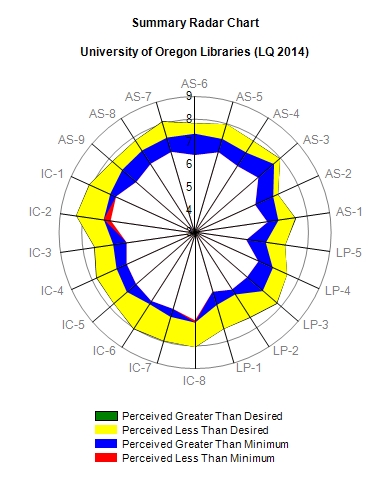 The actual questions are listed at the end of this report.Looking at the responses to specific questions where is the biggest GAP between the current service level and what our users really want?From the Undergraduate perspective:Quiet space for individual activities  (LP2)Community space for group learning and group study  (LP5)From the Graduate Student perspective:Ability to navigate web pages easily  (Local question – close to IC2)Ease and timeliness in getting materials from other libraries 
(Local question – numbers look a lot like IC7 on the radar chart)From the Faculty perspective:Ability to navigate web pages easily  (Local question – close to IC2)Print and/or electronic journal collections I require for my work (IC8)Use of the physical and virtual library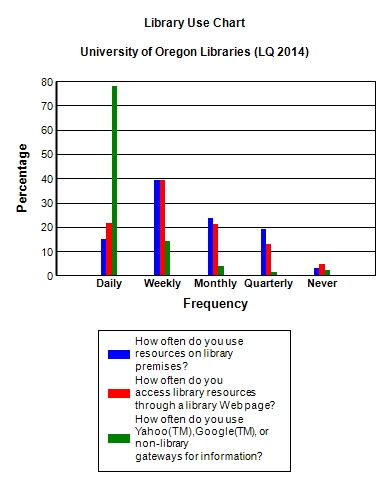 Trends: General Satisfaction Questions - all users - on a scale of 1 to 9, with 9 being high):Trends:  Perceived level of service showed improvement along all major dimensions:The greatest statistically significant change in response to a specific question from 2010 to 2014:    Making electronic resources accessible from my home or office.This is on a scale of 1-9, with 9 being high.  There are similar changes in faculty responses to this question.Survey comments/qualitative data: The 675 valid survey responses yielded 316 open-ended comments.   
65 related to physical facilities:More study space					28 comments
Enforce quiet/more quiet areas				13 comments	
Better lighting				  		  9 comments
Better temperature control		  		  5 comments
More comfortable furniture		  		  5 comments
Cleanliness				 		  5 comments
More/different hours			  	 	  3 comments86 comments related to the dimension of information control:	Difficulty navigating web pages/discovery tools		29 comments
	Inadequate collections (print or electronic)		44 comments
	Positive or neutral reflections on collections		13 comments86 comments related to library service:	Interlibrary loan (all positive)				  9 comments
	Kudos to a specific subject specialist			12 comments
	Other positive comments on services			38 comments
	Negative comments about services			20 comments
	Complaints about policies (fees/loan rules)		  7 commentsStandard Survey Questions:Affect of ServiceAS-1 Employees who instill confidence in usersAS-2 Giving users individual attentionAS-3 Employees who are consistently courteousAS-4 Readiness to respond to users' questionsAS-5 Employees who have the knowledge to answer user questionsAS-6 Employees who deal with users in a caring fashionAS-7 Employees who understand the needs of their usersAS-8 Willingness to help users 6.61 7.85 7.31 0.70 -0.54 142AS-9 Dependability in handling users' service problems
Information ControlIC-1 Making electronic resources accessible from myhome or officeIC-2 A library Web site enabling me to locate information on my ownIC-3 The printed library materials I need for my workIC-4 The electronic information resources I need IC-5 Modern equipment that lets me easily access needed informationIC-6 Easy-to-use access tools that allow me to find things on my ownIC-7 Making information easily accessible for independent useIC-8 Print and/or electronic journal collections I require for my work
Library as PlaceLP-1 Library space that inspires study and learningLP-2 Quiet space for individual activitiesLP-3 A comfortable and inviting locationLP-4 A getaway for study, learning, or researchLP-5 Community space for group learning and group studyLocal (optional) Questions:Ability to navigate web pages easilyEase and timeliness in getting materials from other librariesHelpful online guides and tutorialsProviding help when and where I need itTeaching me how to locate, evaluate, and use informationNancy Slight-Gibney,   9Dec2014Question200520102014Change 2010 to 2014I am satisfied with the way in which I am treated at the library.7.347.427.57+0.15I am satisfied with library support for my learning, research, and/or teaching needs.6.926.837.1+0.27Rating of the overall quality of service provided by the library.7.197.087.25+0.17